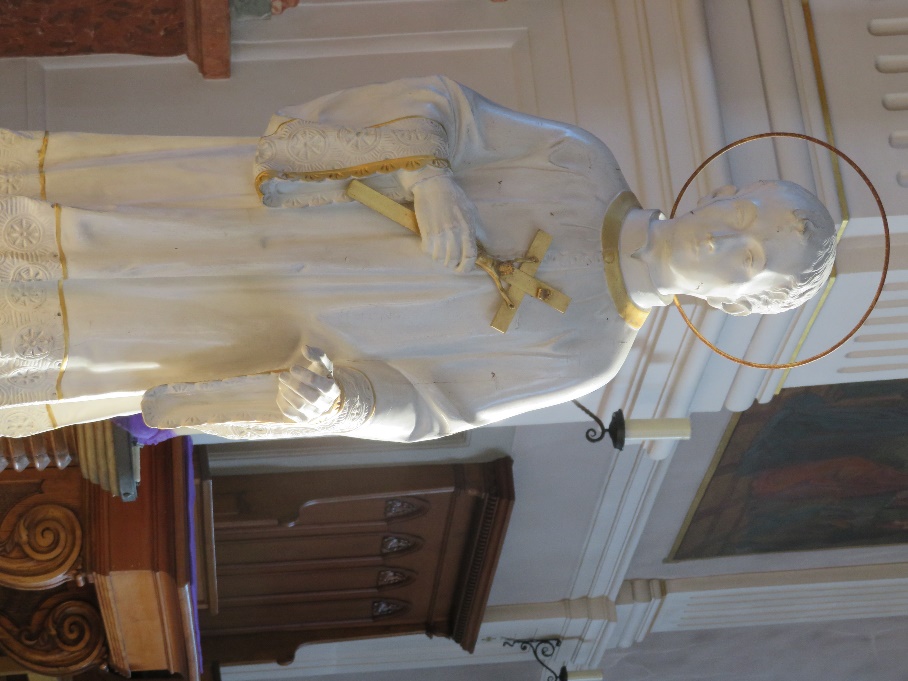 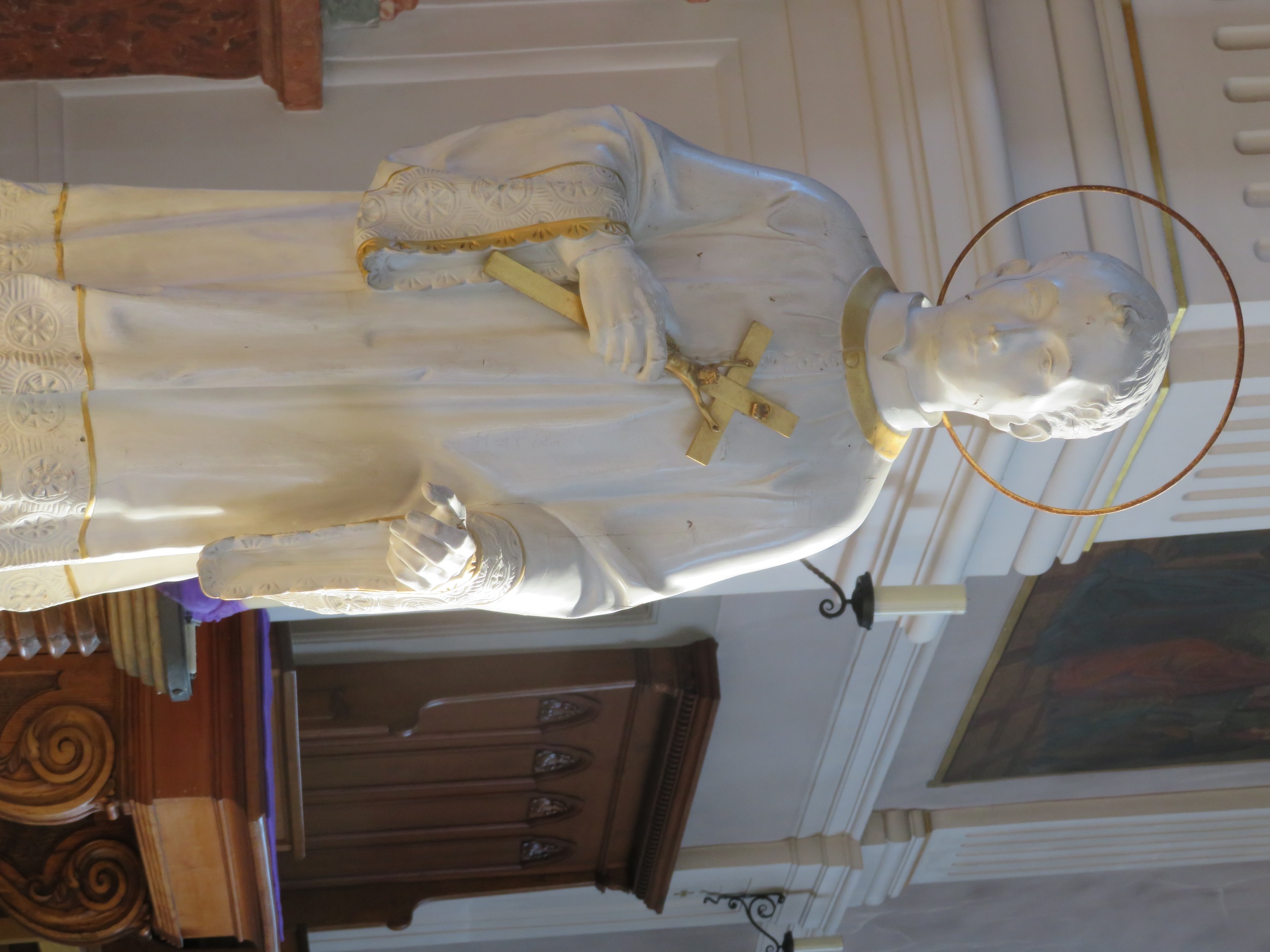 Heiliger Aloisius bitte für unsAls Patron gegen die Pest und andere unheilbare Leiden bitten wir dich Heiliger Aloisius:Öffne uns für die heilende Geistkraft unseres Gottes,belebe unser Gottvertrauen,löse uns von unserer Ängstlichkeit,lehre uns den Weg der Weisheit und des Vertrauens,stärke unsere Hoffnung auf Gottes Hilfe,tröste uns in allen Bedrängnissen und Nöten,und führe uns in der Liebe. AmenHeiliger Aloisius bitte für uns